V 4 – Die Entropie als treibende Kraft bei chemischen ReaktionenMaterialien: 		100-mL-Becherglas, Löffelspatel, Universalindikatorpapier, Pinzette, digitales ThermometerChemikalien:		Bariumhydroxid-Octahydrat, AmmoniumthiocyanatDurchführung: 			In das Becherglas werden gleiche Volumenmengen (in etwa zwei Spatellöffel) Bariumhydroxid und Ammoniumthiocyanat gegeben. Das Thermometer wird in die Masse gesteckt und die Entwicklung der Temperatur verfolgt. Nach Versuchsende wird vorsichtig der Geruch überprüft. Der Gasraum wird mit feuchtem Indikatorpapier getestet.Beobachtung:			Die Temperatur sinkt rapide ab, bis sie nach kurzer Zeit langsam wieder steigt. Die Salze werden flüssig. Es ist ein stechender ammoniakalischer Geruch festzustellen und das Indikatorpapier verfärbt sich tiefblau.Deutung:		Bei dem zusammen geben findet folgende endotherme Reaktion statt:		Bei endothermen Reaktionen ist . Betrachtet man nun die Gibbs-Helmholtz-Gleichung:		,		Die freie Enthalpie  hängt von der Enthalpie und der Entropie, also der Unordnung des Systems. Reaktionen laufen freiwillig ab, wenn . Diese Reaktionen nennt man . Ist die Enthalpieänderung positiv, muss  groß genug sein, damit  ist. Da die oben genannte Reaktion freiwillig abläuft, muss das Produkt aus Temperatur und Entropieänderung größer sein als die Enthalpieänderung. Aus diesem Zusammenhang kann darauf geschlossen werden, dass die Entropie ebenfalls einen Einfluss auf den freiwilligen Ablauf chemischer Reaktionen hat. Bei dieser Reaktion kann die Vergrößerung der Entropie damit erklärt werden, dass aus drei großen Teilchen 14 kleinere Teilchen entstehen, welche gelöst oder flüssig vorliegen. Durch die Zerteilung und die schnellere Bewegung der Teilchen entsteht mehr Unordnung im System. Das Bestreben eines Systems eine höhere Entropie zu haben treibt bei dieser Reaktion an.Entsorgung:		Die Lösung wird neutralisiert und in den Schwermetallbehälter gegeben.Literatur:	D. Wiechoczek, http://www.chemieunterricht.de/dc2/energie/en-v03.htm, 12.08.2013, 21:39 Uhr.GefahrenstoffeGefahrenstoffeGefahrenstoffeGefahrenstoffeGefahrenstoffeGefahrenstoffeGefahrenstoffeGefahrenstoffeGefahrenstoffeH: 332-302-314H: 332-302-314H: 332-302-314P: 280-301+330+331-305+351+338-309+310P: 280-301+330+331-305+351+338-309+310P: 280-301+330+331-305+351+338-309+310AmmoniumthiocyanatAmmoniumthiocyanatAmmoniumthiocyanatH: 332-312-302-412H: 332-312-302-412H: 332-312-302-412P: 273-302+352P: 273-302+352P: 273-302+352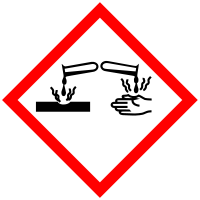 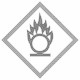 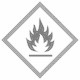 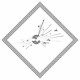 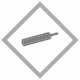 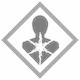 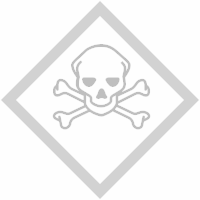 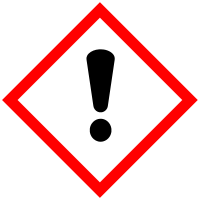 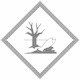 